PENGARUH INFORMASI AKUNTANSI DIFERENSIALTERHADAP PENGAMBILAN KEPUTUSAN MANAJEMEN(Survey pada Perusahaan Tekstil Di Kawasan Bandung Timur)SKRIPSIUntuk memenuhi salah satu syaratGuna memperoleh gelar Sarjana EkonomiProgram studi AkuntansiFakultas Ekonomi Universitas PasundanOleh :NAMA	: Deni Mulyana YusufNRP		: 114020248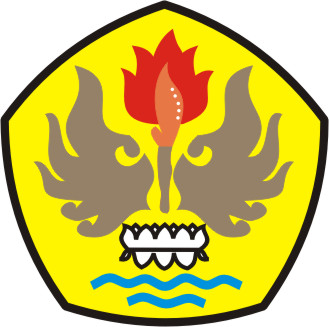 FAKULTAS EKONOMIUNIVERSITAS PASUNDANBANDUNG2015